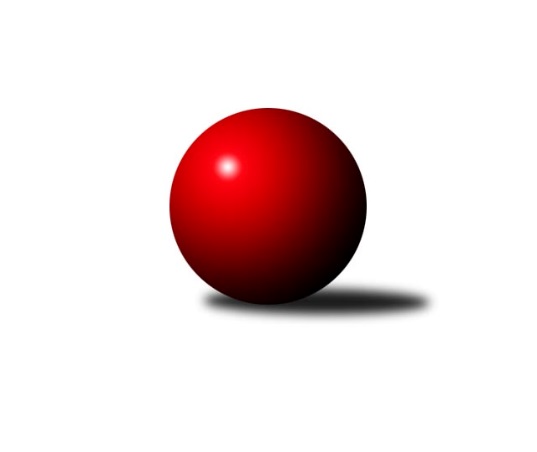 Č.8Ročník 2012/2013	17.11.2012Nejlepšího výkonu v tomto kole: 3395 dosáhlo družstvo: SKK Rokycany B3.KLM A 2012/2013Výsledky 8. kolaSouhrnný přehled výsledků:KK Konstruktiva Praha  B	- TJ Jiskra Hazlov 	6:2	3213:3131	12.5:11.5	17.11.Vltavan Loučovice 	- TJ Sokol Kdyně 	7:1	3264:3124	15.5:8.5	17.11.SKK Rokycany B	- TJ Blatná 	5:3	3395:3381	13.5:10.5	17.11.TJ VTŽ Chomutov 	- TJ Kovohutě Příbram 	2:6	3134:3146	11.0:13.0	17.11.TJ Sokol Spořice 	- TJ Slovan Karlovy Vary 	6:2	3319:3307	14.0:10.0	17.11.SKK Karlovy Vary 	- CB Dobřany 	8:0	3332:3171	18.0:6.0	17.11.Tabulka družstev:	1.	Vltavan Loučovice	8	6	1	1	41.0 : 23.0 	109.5 : 82.5 	 3234	13	2.	TJ Sokol Spořice	8	6	0	2	40.0 : 24.0 	107.0 : 85.0 	 3225	12	3.	SKK Rokycany B	8	6	0	2	39.0 : 25.0 	97.5 : 94.5 	 3222	12	4.	TJ Kovohutě Příbram	8	6	0	2	38.0 : 26.0 	98.0 : 94.0 	 3210	12	5.	SKK Karlovy Vary	8	5	0	3	39.0 : 25.0 	106.0 : 86.0 	 3207	10	6.	TJ Jiskra Hazlov	8	4	1	3	36.5 : 27.5 	98.5 : 93.5 	 3177	9	7.	KK Konstruktiva Praha  B	8	3	0	5	28.0 : 36.0 	87.5 : 104.5 	 3097	6	8.	TJ Slovan Karlovy Vary	8	3	0	5	26.5 : 37.5 	87.5 : 104.5 	 3151	6	9.	TJ Blatná	8	3	0	5	25.5 : 38.5 	94.5 : 97.5 	 3171	6	10.	TJ VTŽ Chomutov	8	2	0	6	26.0 : 38.0 	93.0 : 99.0 	 3151	4	11.	CB Dobřany	8	2	0	6	22.0 : 42.0 	89.5 : 102.5 	 3161	4	12.	TJ Sokol Kdyně	8	1	0	7	22.5 : 41.5 	83.5 : 108.5 	 3114	2Podrobné výsledky kola:	 KK Konstruktiva Praha  B	3213	6:2	3131	TJ Jiskra Hazlov 	Jakub Hlava *1	112 	 118 	 108 	114	452 	 0:4 	 539 	 147	132 	 137	123	Petr Haken	Pavel Kohlíček	131 	 156 	 135 	141	563 	 2:2 	 550 	 149	136 	 159	106	Matěj Novák	Karel Hybš	148 	 122 	 140 	122	532 	 3:1 	 491 	 117	114 	 121	139	Michael Wittwar	Jaroslav ml. Pleticha ml.	117 	 155 	 145 	128	545 	 1.5:2.5 	 530 	 119	133 	 145	133	Petr Hájek	Jaroslav st. Pleticha st.	141 	 127 	 139 	149	556 	 3:1 	 493 	 98	151 	 127	117	Vladimír Veselý st.	Jiří Makovička	138 	 139 	 129 	159	565 	 3:1 	 528 	 121	133 	 131	143	Ota Maršát st.rozhodčí: střídání: *1 od 61. hodu Ondřej ŠárovecNejlepší výkon utkání: 565 - Jiří Makovička	 Vltavan Loučovice 	3264	7:1	3124	TJ Sokol Kdyně 	Radek Šlouf	133 	 137 	 114 	143	527 	 1.5:2.5 	 557 	 149	137 	 142	129	Václav Kuželík ml.	Josef Gondek	137 	 138 	 122 	146	543 	 3:1 	 525 	 129	151 	 117	128	Jan Lommer	Libor Dušek	109 	 146 	 134 	140	529 	 2:2 	 514 	 130	125 	 135	124	Jiří Zenefels	Martin Jirkal	146 	 114 	 132 	120	512 	 3:1 	 502 	 137	124 	 123	118	Filip Loffelmann	Josef Sysel	146 	 149 	 138 	142	575 	 3:1 	 502 	 125	112 	 144	121	Jiří Benda st.	Miroslav Šuba	138 	 145 	 153 	142	578 	 3:1 	 524 	 146	134 	 111	133	Jindřich Dvořákrozhodčí: Nejlepší výkon utkání: 578 - Miroslav Šuba	 SKK Rokycany B	3395	5:3	3381	TJ Blatná 	Václav Fűrst	145 	 145 	 147 	147	584 	 4:0 	 566 	 135	142 	 146	143	Luboš Lis	Michal Wohlmuth	135 	 136 	 146 	165	582 	 1:3 	 573 	 157	138 	 151	127	Jiří Vokurka	Josef Pauch	141 	 142 	 139 	139	561 	 2.5:1.5 	 529 	 141	120 	 146	122	Dobromil Köriš	Štěpán Šreiber	128 	 161 	 133 	150	572 	 3:1 	 572 	 127	169 	 128	148	Jan Kobliha	Petr Fara	130 	 118 	 150 	149	547 	 2:2 	 572 	 122	157 	 155	138	Evžen Cígl	Martin Prokůpek	138 	 126 	 141 	144	549 	 1:3 	 569 	 145	140 	 148	136	Jiří Vaňatarozhodčí: Nejlepší výkon utkání: 584 - Václav Fűrst	 TJ VTŽ Chomutov 	3134	2:6	3146	TJ Kovohutě Příbram 	Vratislav Vlček	158 	 112 	 137 	145	552 	 3:1 	 537 	 152	141 	 116	128	Luboš Řezáč	Robert st. Suchomel st.	122 	 124 	 109 	162	517 	 1:3 	 506 	 135	135 	 116	120	David Hošek	Filip Prokeš	129 	 143 	 131 	129	532 	 3:1 	 489 	 120	114 	 136	119	Petr Kříž *1	Stanislav st. Šmíd st.	121 	 132 	 137 	135	525 	 1:3 	 529 	 128	123 	 139	139	Jaroslav Roj	Stanislav Rada	110 	 103 	 135 	130	478 	 2:2 	 519 	 126	138 	 134	121	Tomáš Číž	Zbyněk Vytiska	140 	 127 	 122 	141	530 	 1:3 	 566 	 135	147 	 132	152	Oldřich Hendlrozhodčí: střídání: *1 od 74. hodu Petr PolákNejlepší výkon utkání: 566 - Oldřich Hendl	 TJ Sokol Spořice 	3319	6:2	3307	TJ Slovan Karlovy Vary 	Oldřich st. Lukšík st.	143 	 151 	 140 	138	572 	 3:1 	 558 	 140	164 	 125	129	Tomáš Pavlík	Jan Hák	137 	 132 	 133 	114	516 	 0:4 	 587 	 143	140 	 148	156	Jiří Hojsák	Oldřich ml. Lukšík ml.	156 	 132 	 130 	163	581 	 3:1 	 546 	 125	129 	 151	141	Johannes Luster	Oldřich Fadrhons	136 	 146 	 132 	142	556 	 2:2 	 537 	 126	126 	 141	144	František Průša	Martin Beran	150 	 112 	 157 	116	535 	 2:2 	 539 	 125	146 	 144	124	Pavel Staša	František Dobiáš	129 	 136 	 159 	135	559 	 4:0 	 540 	 119	135 	 157	129	Václav Hlaváč st.rozhodčí: Nejlepší výkon utkání: 587 - Jiří Hojsák	 SKK Karlovy Vary 	3332	8:0	3171	CB Dobřany 	Ladislav ml. Urban	148 	 151 	 140 	151	590 	 4:0 	 508 	 131	122 	 129	126	Jaroslav Otto	Pavel Boháč	139 	 122 	 147 	143	551 	 3:1 	 524 	 114	138 	 139	133	Pavel Sloup	Jiří Gabriško	119 	 156 	 129 	128	532 	 2:2 	 525 	 128	134 	 127	136	Milan Vrabec	Lubomír Martinek	117 	 137 	 143 	152	549 	 3:1 	 540 	 157	125 	 134	124	Jan Koubský	Jan Vank	135 	 155 	 119 	139	548 	 3:1 	 538 	 140	152 	 115	131	Martin Provazník	Petr Čolák	129 	 143 	 151 	139	562 	 3:1 	 536 	 131	125 	 145	135	Josef ml. Fišer ml.rozhodčí: Nejlepší výkon utkání: 590 - Ladislav ml. UrbanPořadí jednotlivců:	jméno hráče	družstvo	celkem	plné	dorážka	chyby	poměr kuž.	Maximum	1.	Josef Sysel 	Vltavan Loučovice 	578.31	369.8	208.6	0.8	4/5	(613)	2.	Ladislav ml. Urban 	SKK Karlovy Vary 	570.75	372.4	198.4	1.8	4/4	(608)	3.	Miroslav Šuba 	Vltavan Loučovice 	560.65	376.4	184.3	4.6	5/5	(578)	4.	Oldřich Hendl 	TJ Kovohutě Příbram 	556.47	366.4	190.1	2.4	5/5	(572)	5.	Tomáš Pavlík 	TJ Slovan Karlovy Vary 	551.94	364.1	187.8	3.1	6/6	(591)	6.	Oldřich ml. Lukšík  ml.	TJ Sokol Spořice 	550.35	364.1	186.3	2.9	5/5	(596)	7.	Petr Čolák 	SKK Karlovy Vary 	549.70	369.0	180.7	5.6	4/4	(596)	8.	Martin Beran 	TJ Sokol Spořice 	549.63	352.0	197.6	2.7	4/5	(582)	9.	Martin Prokůpek 	SKK Rokycany B	547.85	370.8	177.1	4.4	4/4	(586)	10.	Michal Wohlmuth 	SKK Rokycany B	547.45	369.9	177.6	3.9	4/4	(582)	11.	Jaroslav Roj 	TJ Kovohutě Příbram 	545.50	355.8	189.8	2.8	4/5	(554)	12.	Matěj Novák 	TJ Jiskra Hazlov 	545.00	370.3	174.8	5.8	4/6	(554)	13.	Radek Šlouf 	Vltavan Loučovice 	543.31	352.3	191.1	3.4	4/5	(566)	14.	Lubomír Martinek 	SKK Karlovy Vary 	542.80	357.9	184.9	4.1	3/4	(569)	15.	Jan Vank 	SKK Karlovy Vary 	542.53	362.3	180.2	3.9	3/4	(587)	16.	František Dobiáš 	TJ Sokol Spořice 	542.05	369.7	172.4	5.0	5/5	(563)	17.	Václav Fűrst 	SKK Rokycany B	540.80	368.8	172.1	4.8	4/4	(584)	18.	Jiří Vaňata 	TJ Blatná 	540.50	366.8	173.8	3.8	4/6	(569)	19.	Jan Kobliha 	TJ Blatná 	540.33	370.5	169.8	5.5	4/6	(582)	20.	David Hošek 	TJ Kovohutě Příbram 	540.30	359.8	180.5	3.7	5/5	(589)	21.	Štěpán Šreiber 	SKK Rokycany B	539.55	355.4	184.2	4.3	4/4	(588)	22.	Luboš Lis 	TJ Blatná 	539.47	360.5	179.0	3.8	5/6	(566)	23.	Dobromil Köriš 	TJ Blatná 	539.00	358.1	180.9	4.6	5/6	(575)	24.	Evžen Cígl 	TJ Blatná 	538.25	352.0	186.3	1.9	4/6	(572)	25.	Petr Hájek 	TJ Jiskra Hazlov 	538.17	363.6	174.6	4.2	6/6	(569)	26.	Václav Hlaváč  st.	TJ Slovan Karlovy Vary 	537.67	354.4	183.3	4.5	6/6	(565)	27.	Robert st. Suchomel  st.	TJ VTŽ Chomutov 	537.38	358.2	179.2	5.1	4/4	(548)	28.	Jiří Vokurka 	TJ Blatná 	536.73	358.9	177.9	7.0	5/6	(573)	29.	Jan Hák 	TJ Sokol Spořice 	536.70	367.4	169.4	5.2	5/5	(569)	30.	Jiří Makovička 	KK Konstruktiva Praha  B	535.45	355.2	180.3	4.8	4/4	(565)	31.	Jan Koubský 	CB Dobřany 	535.25	362.9	172.4	3.6	5/5	(540)	32.	Petr Haken 	TJ Jiskra Hazlov 	534.56	356.2	178.4	4.7	6/6	(556)	33.	Ota Maršát  st.	TJ Jiskra Hazlov 	533.53	360.2	173.3	3.6	5/6	(562)	34.	Václav Kuželík  ml.	TJ Sokol Kdyně 	533.13	351.9	181.2	2.8	5/5	(557)	35.	Milan Vrabec 	CB Dobřany 	531.50	360.7	170.9	4.8	5/5	(559)	36.	Tomáš Číž 	TJ Kovohutě Příbram 	531.25	363.0	168.3	4.9	5/5	(561)	37.	Petr Fara 	SKK Rokycany B	530.69	358.9	171.8	3.1	4/4	(568)	38.	Josef Gondek 	Vltavan Loučovice 	530.45	355.7	174.8	5.0	5/5	(567)	39.	Jaroslav st. Pleticha  st.	KK Konstruktiva Praha  B	530.10	361.3	168.9	5.0	4/4	(561)	40.	Stanislav Novák 	TJ Jiskra Hazlov 	530.00	354.2	175.8	3.2	5/6	(540)	41.	Josef ml. Fišer  ml.	CB Dobřany 	529.35	367.4	162.0	5.5	5/5	(574)	42.	Libor Dušek 	Vltavan Loučovice 	529.20	355.8	173.4	5.1	5/5	(579)	43.	Jiří Hojsák 	TJ Slovan Karlovy Vary 	528.00	356.1	171.9	5.7	6/6	(587)	44.	Pavel Staša 	TJ Slovan Karlovy Vary 	526.63	356.8	169.9	4.9	4/6	(552)	45.	Oldřich Fadrhons 	TJ Sokol Spořice 	526.50	353.9	172.6	5.3	5/5	(578)	46.	Jaroslav Suchánek 	Vltavan Loučovice 	526.00	358.3	167.7	7.3	5/5	(567)	47.	Zbyněk Vytiska 	TJ VTŽ Chomutov 	525.65	355.6	170.1	4.9	4/4	(562)	48.	Filip Prokeš 	TJ VTŽ Chomutov 	524.95	360.1	164.9	7.5	4/4	(548)	49.	Karel Hybš 	KK Konstruktiva Praha  B	523.81	353.5	170.3	6.6	4/4	(554)	50.	Bedřich Varmuža 	SKK Rokycany B	523.58	348.4	175.2	6.4	3/4	(576)	51.	Oldřich st. Lukšík  st.	TJ Sokol Spořice 	523.20	354.4	168.9	3.7	5/5	(578)	52.	Jindřich Dvořák 	TJ Sokol Kdyně 	523.00	351.8	171.3	3.9	4/5	(528)	53.	Vratislav Vlček 	TJ VTŽ Chomutov 	522.25	353.4	168.9	5.8	4/4	(552)	54.	Jan Lommer 	TJ Sokol Kdyně 	521.90	355.1	166.8	6.3	5/5	(562)	55.	Pavel Sloup 	CB Dobřany 	521.19	351.5	169.7	4.2	4/5	(553)	56.	Jaroslav Otto 	CB Dobřany 	520.75	354.3	166.5	5.2	5/5	(571)	57.	Stanislav Rada 	TJ VTŽ Chomutov 	520.45	351.2	169.3	8.0	4/4	(544)	58.	Jiří Benda  st.	TJ Sokol Kdyně 	520.30	350.7	169.6	4.8	5/5	(574)	59.	Vladimír Veselý  st.	TJ Jiskra Hazlov 	519.67	352.7	167.0	4.9	5/6	(540)	60.	Petr Kříž 	TJ Kovohutě Příbram 	517.83	358.3	159.6	4.8	4/5	(534)	61.	Pavel Boháč 	SKK Karlovy Vary 	516.78	356.6	160.2	5.3	3/4	(551)	62.	Martin Provazník 	CB Dobřany 	516.65	349.4	167.3	4.3	5/5	(544)	63.	Michael Wittwar 	TJ Jiskra Hazlov 	516.10	358.1	158.0	6.6	5/6	(560)	64.	Pavel Kohlíček 	KK Konstruktiva Praha  B	514.95	349.6	165.4	3.8	4/4	(563)	65.	Filip Loffelmann 	TJ Sokol Kdyně 	514.92	353.3	161.6	7.5	4/5	(533)	66.	Jiří Gabriško 	SKK Karlovy Vary 	514.22	357.2	157.0	7.6	3/4	(553)	67.	František Průša 	TJ Slovan Karlovy Vary 	512.50	345.6	166.9	7.2	5/6	(567)	68.	Václav Krysl 	SKK Karlovy Vary 	510.88	355.2	155.7	7.3	4/4	(552)	69.	Miloš Rozhoń 	TJ Blatná 	510.25	348.0	162.3	5.2	4/6	(536)	70.	Miroslav Handšuh 	TJ Slovan Karlovy Vary 	509.40	347.7	161.7	5.1	5/6	(534)	71.	Jakub Hlava 	KK Konstruktiva Praha  B	503.56	350.3	153.2	5.9	3/4	(573)	72.	Jaroslav ml. Pleticha  ml.	KK Konstruktiva Praha  B	502.58	340.4	162.2	5.7	4/4	(545)		Michal Šnebereger 	CB Dobřany 	552.00	375.0	177.0	4.0	1/5	(552)		Josef Pauch 	SKK Rokycany B	551.50	371.0	180.5	3.0	1/4	(561)		Ondřej Šárovec 	KK Konstruktiva Praha  B	544.00	358.0	186.0	7.0	1/4	(544)		Luboš Řezáč 	TJ Kovohutě Příbram 	539.56	366.3	173.2	3.8	3/5	(566)		David Machálek 	TJ Sokol Kdyně 	534.00	350.0	184.0	6.0	1/5	(534)		Jan Králík 	KK Konstruktiva Praha  B	534.00	375.0	159.0	9.0	1/4	(534)		Rudolf Tesařík 	TJ Sokol Spořice 	533.00	352.0	181.0	7.0	1/5	(533)		Zdeněk Černý 	TJ VTŽ Chomutov 	526.50	353.5	173.0	6.0	2/4	(534)		Jiří Zenefels 	TJ Sokol Kdyně 	524.22	359.0	165.2	5.7	3/5	(565)		Roman Folta 	TJ VTŽ Chomutov 	524.00	362.0	162.0	8.0	2/4	(541)		Václav Pinc 	TJ Kovohutě Příbram 	523.67	351.7	172.0	5.8	3/5	(544)		Johannes Luster 	TJ Slovan Karlovy Vary 	521.50	345.8	175.7	4.8	3/6	(546)		Petr Polák 	TJ Kovohutě Příbram 	517.25	362.3	155.0	7.3	2/5	(530)		Stanislav st. Šmíd  st.	TJ VTŽ Chomutov 	516.67	342.7	174.0	3.2	2/4	(529)		Martin Jirkal 	Vltavan Loučovice 	512.00	348.5	163.5	5.5	2/5	(512)		Tomáš Rozhoň 	TJ Blatná 	505.00	348.5	156.5	8.5	2/6	(533)		Zdeněk Lukáš 	TJ Kovohutě Příbram 	497.00	353.0	144.0	7.0	1/5	(497)		Jiří Götz 	TJ Sokol Kdyně 	494.50	343.8	150.7	6.7	3/5	(508)		Vítek Kobliha 	TJ Blatná 	492.00	347.0	145.0	9.0	1/6	(492)		Karel Cvach 	TJ Blatná 	468.00	324.0	144.0	5.0	1/6	(468)		Josef Čaboun  	TJ VTŽ Chomutov 	467.00	335.0	132.0	15.0	1/4	(467)Sportovně technické informace:Starty náhradníků:registrační číslo	jméno a příjmení 	datum startu 	družstvo	číslo startu
Hráči dopsaní na soupisku:registrační číslo	jméno a příjmení 	datum startu 	družstvo	Program dalšího kola:9. kolo24.11.2012	so	10:00	TJ Kovohutě Příbram  - Vltavan Loučovice 	24.11.2012	so	10:00	TJ Blatná  - SKK Karlovy Vary 	24.11.2012	so	10:00	TJ Jiskra Hazlov  - SKK Rokycany B	24.11.2012	so	10:00	TJ Sokol Kdyně  - TJ Sokol Spořice 	24.11.2012	so	14:00	CB Dobřany  - TJ VTŽ Chomutov 	24.11.2012	so	14:00	TJ Slovan Karlovy Vary  - KK Konstruktiva Praha  B	Nejlepší šestka kola - absolutněNejlepší šestka kola - absolutněNejlepší šestka kola - absolutněNejlepší šestka kola - absolutněNejlepší šestka kola - dle průměru kuželenNejlepší šestka kola - dle průměru kuželenNejlepší šestka kola - dle průměru kuželenNejlepší šestka kola - dle průměru kuželenNejlepší šestka kola - dle průměru kuželenPočetJménoNázev týmuVýkonPočetJménoNázev týmuPrůměr (%)Výkon5xLadislav ml. UrbanSKK K.Vary5905xLadislav ml. UrbanSKK K.Vary109.85901xJiří HojsákSn. K.Vary5871xOldřich HendlPříbram108.725661xVáclav FűrstRokycany B5844xMiroslav ŠubaLoučovice108.695783xMichal WohlmuthRokycany B5825xJosef SyselLoučovice108.135753xOldřich ml. Lukšík ml.Spořice5811xJiří HojsákSn. K.Vary108.035874xMiroslav ŠubaLoučovice5783xOldřich ml. Lukšík ml.Spořice106.93581